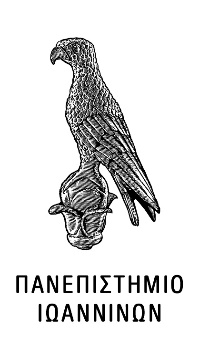 ΕΛΛΗΝΙΚΗ ΔΗΜΟΚΡΑΤΙΑΠΑΝΕΠΙΣΤΗΜΙΟ ΙΩΑΝΝΙΝΩΝΑρ.1η/31.10.2018ΠΡΑΚΤΙΚΟ ΕΠΙΤΡΟΠΗΣ ΣΙΤΙΣΗΣ ΤΗΣ ΠΡΩΗΝ Σ.Ε.Υ.Π. ΤΟΥ Τ.Ε.Ι. ΗΠΕΙΡΟΥ           Σήμερα 31.10.2018 ημέρα Τετάρτη και ώρα 13:00΄μ.μ., συνήλθε σε συνεδρίαση στο γραφείο του Τμήματος Φοιτητικής Μέριμνας & Σταδιοδρομίας, η επιτροπής σίτισης της πρώην Σ.Ε.Υ.Π. του ΤΕΙ Ηπείρου (νυν Πανεπιστημίου Ιωαννίνων) στα Ιωάννινα, όπως ορίστηκε με το Αρ.16ο/21-12-2017 Πρακτικό της Συγκλήτου του Τ.Ε.Ι. ΗΠΕΙΡΟΥ με θέμα: «Συγκρότηση επιτροπών του ΤΕΙ Ηπείρου» και ισχύει σύμφωνα με το αρ.:1511/02-10-2018 Απόσπασμα Πρακτικού της Συνεδρίας του Πρυτανικού Συμβουλίου του Πανεπιστημίου Ιωαννίνων, αποτελούμενη από τους κάτωθι:Χρύσα Κοτρώτσιου, ως ΠρόεδροΕυφροσύνη Γκουνταβά, ως μέλοςΦανούλα Κροκίδη, ως μέλος και ΓραμματέαςΜετά τη διαπίστωση απαρτίας, η Πρόεδρος της επιτροπής σίτισης θέτει προς συζήτηση το θέμα: «Έγκριση πίνακα αξιολόγησης των δικαιούχων φοιτητών/τριών [παλαιών και νεοεισαχθέντων] για δωρεάν σίτιση στην  πρώην Σ.Ε.Υ.Π. του Τ.Ε.Ι. ΗΠΕΙΡΟΥ  κατά  το ακαδημαϊκό έτος 2018-2019».     Η Πρόεδρος της Επιτροπής θέτει υπόψη των μελών:[α]. Ο αριθμός των φοιτητών/τριών του πρώην Τ.Ε.Ι. ΗΠΕΙΡΟΥ που δικαιούνται δωρεάν σίτιση, ενδεικτικά για τα Ιωάννινα ανέρχεται σε [690] (συγκεκριμένα για το διάστημα από 01-01-2018 μέχρι 31-12-2018 – Αρ. Σύμβασης: 46/2016), όπως καταρτίστηκε από το Τμήμα Φοιτητικής Μέριμνας & Σταδιοδρομίας του ΤΕΙ ΗΠΕΙΡΟΥ, σύμφωνα με τις προϋποθέσεις και τα κριτήρια επιλογής της υπ’ αριθμ. Φ.5/68535/Β3/18-06-12 Κοινής Υπουργικής Απόφασης των Υπουργείων Παιδείας και Οικονομικών με θέμα: «Καθορισμός όρων, προϋποθέσεων και διαδικασίας για την παροχή δωρεάν σίτισης στους φοιτητές των ΑΕΙ».[β]. Κατά το χρονικό διάστημα υποβολής των ηλεκτρονικών αιτήσεων & δικαιολογητικών (παλαιών και νεοεισαχθέντων φοιτητών/τριών των τριών Τμημάτων της πρώην Σ.Ε.Υ.Π.) στο Τμήμα Φοιτητικής Μέριμνας & Σταδιοδρομίας υποβλήθηκαν συνολικά  (620) εξακόσιες είκοσι σε αριθμό εμπρόθεσμες αιτήσεις φοιτητών/τριών, σύμφωνα και με τον πίνακα όπως διαμορφώθηκε από το Τμ. Φοιτητικής Μέριμνας & Σταδιοδρομίας, και ο οποίος αποτελεί αναπόσπαστο τμήμα του παρόντος πρακτικού.[γ]. Υπεβλήθησαν τρεις (3) σε αριθμό αιτήσεις φοιτητών/τριων που υπάγονται στην κατηγορία υπέρβασης του εισοδηματικού κριτηρίου σύμφωνα με τις διατάξεις της παρ.2 του άρθρου 1 της υπ’ αριθμ. Φ.5/65835/Β3/18-06-2012 Κοινής Υπουργικής Απόφασης (διαθέσιμη στην ηλεκτρονική διεύθυνση http://et.diavgeia.gov.gr με αριθμό διαδικτυακής ανάρτησης (ΑΔΑ) Β4ΛΜ9-Ν1Γ και φέρουν τους ακόλουθους Α.Μ.: [ 18040 – 18986 – 17109].Η Επιτροπή Σίτισης μετά από διαλογική συζήτηση και έχοντας υπόψη:Τις προϋποθέσεις και τα κριτήρια επιλογής της υπ’ αριθμ. Φ.5/68535/Β3/18-06-12 Κοινής Υπουργικής Απόφασης των Υπουργείων Παιδείας και Οικονομικών «Καθορισμός όρων, προϋποθέσεων και διαδικασίας για την παροχή δωρεάν σίτισης στους φοιτητές των ΑΕΙ»Την υπ΄ αριθμ. 46/2016 υπογραφείσα Σύμβαση, η οποία ισχύει από 01-01-2017 και λήγει στις 31-12-2018, για  τη σίτιση των φοιτητών του πρώην Τ.Ε.Ι. ΗΠΕΙΡΟΥ στην Άρτα, στα Ιωάννινα, στην Πρέβεζα και στην ΗγουμενίτσαΤον πίνακα αξιολόγησης των υποβληθέντων αιτήσεων σίτισης των φοιτητών/τριών των τριών Τμημάτων της πρώην Σ.Ε.Υ.Π., όπως καταρτίστηκε από το αρμόδιο Τμήμα Φοιτητικής Μέριμνας & Σταδιοδρομίας και το οποίο αποτελεί αναπόσπαστο τμήμα του παρόντος πρακτικού  			  Εισηγείται:μειοψηφούσης της κ. Ευφροσύνης Γκουνταβά ως προς το σημείο [Β][Α]. Την έγκριση του πίνακα αξιολόγησης των δικαιούχων φοιτητών/τριών των τριών Τμημάτων της πρώην Σ.Ε.Υ.Π. για δωρεάν σίτιση, στον οποίο συμπεριλαμβάνονται εξακόσιοι είκοσι (620) φοιτητές/τριες, όπως καταρτίστηκε από το αρμόδιο Τμήμα Φοιτητικής Μέριμνας & Σταδιοδρομίας και την ανάρτηση αυτού (με τους αρ. μητρώων των φοιτητών/τριων) καθώς και του σχετικού πρακτικού στον πίνακα ανακοινώσεων του Τμ. Φοιτητικής Μέριμνας & Σταδιοδρομίας και στην ιστοσελίδα του πρώην Τ.Ε.Ι. ΗΠΕΙΡΟΥ. [Β]. Την απόρριψη των τριών (3) αιτήσεων που υπάγονται στην κατηγορία υπέρβασης του εισοδηματικού κριτηρίου σύμφωνα με τις διατάξεις της παρ.2 του άρθρου 1 της υπ’ αριθμ. Φ.5/65835/Β3/18-06-2012 Κοινής Υπουργικής Απόφασης (διαθέσιμη στην ηλεκτρονική διεύθυνση http://et.diavgeia.gov.gr με αριθμό διαδικτυακής ανάρτησης (ΑΔΑ) Β4ΛΜ9-Ν1Γ και φέρουν τους ακόλουθους Α.Μ.: [ 18040 – 18986 – 17109]. [Γ]. Το χρονικό διάστημα υποβολής ενστάσεων ορίζεται από  την Πέμπτη 01.11.2018 έως και την Τετάρτη 07.11.2018 και ώρες αυστηρά: 11:00΄ – 13:00΄, στο Τμ. Φοιτητικής Μέριμνας & Σταδιοδρομίας της πρώην Σ.Ε.Υ.Π. (στο ισόγειο του Κτιρίου) έτσι ώστε να πραγματοποιηθεί το συντομότερο δυνατόν η επόμενη συνεδρίαση της Επιτροπής Σίτισης.    Η Επιτροπή Σίτισης:Χρύσα Κοτρώτσιου, ως ΠρόεδροςΕυφροσύνη Γκουνταβά, ως μέλοςΦανούλα Κροκίδη, ως μέλος και Γραμματέας